The Commonwealth of Massachusetts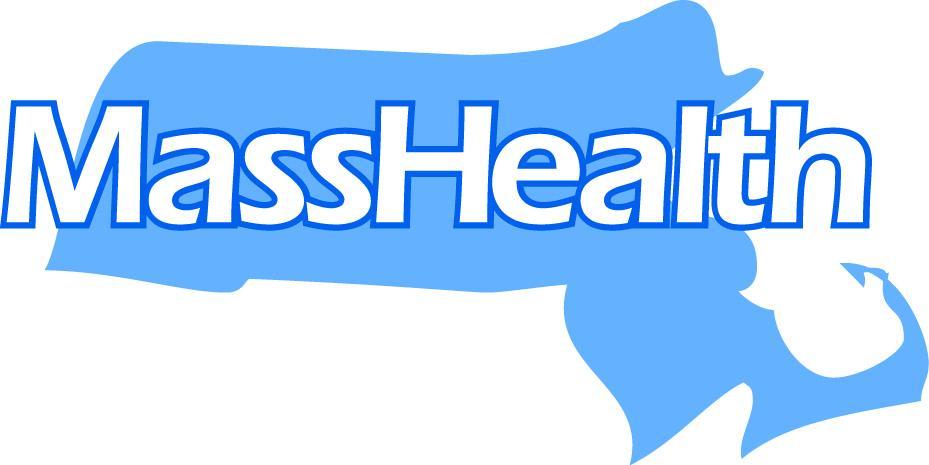 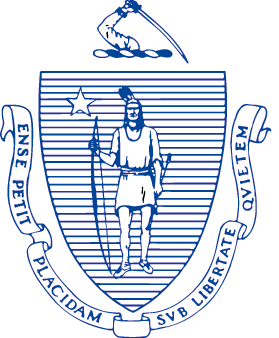 Executive Office of Health and Human ServicesOffice of Medicaid, Health Safety Net100 Hancock Street, 6th FloorQuincy, Massachusetts 02171Health Safety Net Active Pharmacy 						September 2023Pharmacy NameAddressCityStatePhone NumberWALGREENS  60 SPRINGFIELD ST AGAWAMMA(413) 786-1126BHCHP PHARMACY780 ALBANY STREETBOSTONMA(857) 654-1790BIDMC PHARMACY364 BROOKLINE AVE BOSTONMA(617) 667-6200BMC OUTPATIENT PHARMACY732 HARRISON AVE BOSTONMA(617) 638-8130BMC OUTPATIENT PHARMACY850 HARRISON AVE BOSTONMA(617) 414-4883PHARMACY AT SHAPIRO725 ALBANY ST BOSTONMA(617) 414-4880BRIGHAM & WOMEN'S HOSPITAL45 FRANCIS ST BOSTONMA(617) 732-5500CVS PHARMACY780 ALBANY ST FL 1 BOSTONMA(617) 488-7081DANA FARBER CANCER INSTITUTE PHARMA450 BROOKLINE AVEBOSTONMA(866) 408-3324FENWAY PHARMACY1340 BOYLSTON ST BOSTONMA(617) 927-6330FENWAY PHARMACY142 BERKELEY ST BOSTONMA(617) 267-1113MASS GENERAL HOSPITAL55 FRUIT ST BOSTONMA(617) 724-3100MCINNIS HOUSE CLINIC PHARM780 ALBANY STBOSTONMA(857) 654-1791NORTH END WATERFRONT HEALTH PHARMACY332 HANOVER ST BOSTONMA(617) 643-2737TAI TUNG PHARMACY INC256 HARRISON AVE BOSTONMA(617) 482-7419TUFTS MEDICINE PHARMACY800 WASHINGTON STBOSTONMA(617) 636-5381COMMUNITY HEALTH CTR OF CAPE COD 123 WATERHOUSE RD BOURNEMA(508) 477-7090CHARLES RIVER COMMUNITY HEALTH INC495 WESTERN AVE BRIGHTONMA(617) 783-0500BNHC PHARMACY63 MAIN STREET BROCKTONMA(508) 427- 4633SIGNATURE HEALTHCARE PHARMACY680 CENTRE ST BROCKTONMA(508) 942-7000SIGNATURE HEALTHCARE PHARMACY110 LIBERTY STBROCKTONMA(508) 894-0400WALGREENS  610 PLEASANT STBROCKTONMA(508) 427-6223CAMBRIDGE HEALTH ALLIANCE1493 CAMBRIDGE ST CAMBRIDGEMA(617) 665-1000CAMBRIDGE HEALTH ALLIANCE163 GORE ST CAMBRIDGEMA(617) 665-3000BRIGHAM & WOMEN'S HOSPITAL850 BOYLSTON STCHESTNUT HILLMA(800) 294-9999Pharmacy NameAddressCityStatePhone NumberDANA FARBER CANCER INSTITUTE PHARMA300 BOYLSTON STCHESTNUT HILLMA(617) 632-3000HOLYOKE HEALTH CENTER INC505 FRONT STREET CHICOPEEMA(413) 420-6222WALGREENS  583 JAMES ST CHICOPEEMA(413) 493-1860WALGREENS  767 CHIEF JUSTICE CUSHING HWY COHASSETMA(781) 383-1772BILH PHARMACY 230 BOWDOIN STDORCHESTERMA(617) 754-0160PHARMACY AT CODMAN SQUARE637 WASHINGTON ST DORCHESTERMA(617) 638-8150DANIEL DRISCOLL NEPONSET HEALTH CEN398 NEPONSET AVE DORCHESTERMA(617) 282-3200DORCHESTER HOUSE MULT SERV1353 DORCHESTER AVEDORCHESTERMA(617) 288-3230GEIGER GIBSON COMMUNITY HEALTH CENT250 MOUNT VERNON ST DORCHESTERMA(617) 288-1140HARVARD NEIGHBORHOOD PHARMACY INC632 BLUE HILL AVE DORCHESTERMA(617)265-0171UPHAMS CORNER HEALTH CENTER415 COLUMBIA ROADDORCHESTERMA(617) 265-1310WALGREENS  757 GALLIVAN BLVD DORCHESTERMA(617) 282-5246E BOSTON N HEALTH CENTER10 GOVE ST EAST BOSTONMA(617) 569-5800EBNHC MAVERICK20 MAVERICK SQUAREEAST BOSTONMA(617) 568-4800SOUTHCOAST PHARMACY208 MILL ROADFAIRHAVENMA(508) 973-2420SOUTHCOAST PHARMACY206 MILL RDFAIRHAVENMA(508) 973-3320 STOP & SHOP PHARMACY221 HUTTLESON AVE FAIRHAVENMA(508) 990-4700SOUTHCOAST PHARMACY363 HIGHLAND AVE FALL RIVERMA(508) 973-7375STANDARD PHARMACY AT HEALTHFIRST387 QUARRY STREET FALL RIVERMA(774) 322-1335CAPE COD HEALTHCARE PHARMACY 100 TER HEUN DRFALMOUTHMA(508) 495-7520CHC FALMOUTH PHARMACY200 JONES ROADFALMOUTHMA(508) 477-7090CVS PHARMACY161 MAIN STFITCHBURGMA(978) 342-8941FITCHBURG FAMILY PHARMACY INC326 NICHOLS ROAD FITCHBURGMA(978) 878-8461WALGREENS  70 MAIN STREET FLORENCEMA(413) 586-1190BRIGHAM & WOMEN'S HOSPITAL20 PATRIOT PLACEFOXBOROUGHMA(866) 378-9164KENNEDY COMMUNITY PHARMACY354 WAVERLY STFRAMINGHAMMA(508) 270-5799CVS PHARMACY314 MAIN ST GARDNERMA(978) 632-1760FAMILY PHARMACY LOCATED AT HEYWOOD250 GREEN ST GARDNERMA(978) 632-4533GARDNER FAMILY PHARMACY INC175 CONNORS ST GARDNERMA(978) 730-8393WALGREENS  201 MAIN STREET GLOUCESTERMA(978) 283-7361HARWICH PORT OUTER CAPE PHARMACY710 MAIN ST ROUTE 28 HARWICHPORTMA(774) 237-9000OUTER CAPE HEALTH SERVICES PHARMACY710 MAIN ST  HARWICHPORTMA(508) 432-1400GREATER LAWRENCE FAMILY HEALTH CENT755 MAIN STHAVERHILLMA(978) 683-4000HOLYOKE HEALTH CENTER INC230 MAPLE STREET HOLYOKEMA(413) 420-6210CAPE COD HEALTHCARE PHARMACY 27 PARK STHYANNISMA(508) 862-5900HARBOR CHC HYANNIS PHARMACY735 ATTUCKS LNHYANNISMA(508) 778-5414GREATER LAWRENCE FAMILY HEALTH CENT73A WINTHROP AVE LAWRENCEMA(978) 689-6790GREATER LAWRENCE FAMILY HEALTH CENT34 HAVERHILL ST LAWRENCEMA(978) 688-1567GREATER LAWRENCE FAMILY HEALTH CENT700 ESSEX ST LAWRENCEMA(978) 691-6248GREATER LAWRENCE FAMILY HEALTH CENT150 PARK STLAWRENCEMA(978) 686-4453CVS PHARMACY9 NELSON STREET LEOMINSTERMA(978) 840-8343CVS PHARMACY161 JACKSON ST LOWELLMA(978) 805-1004Pharmacy NameAddressCityStatePhone NumberCVS PHARMACY200 SOUTH COMMON ST LYNNMA(781) 592-1470CVS PHARMACY270 UNION ST LYNNMA(781) 584-1129LYNN COMMUNITY HEALTH CENTER PHARMACY269 UNION STLYNNMA(781) 586-6600CAMBRIDGE HEALTH ALLIANCE195 CANAL ST STE 104 MALDENMA(781) 338-0055COMM. HLTH CTR OF CAPE COD PHARMACY107 COMMERCIAL ST MASHPEEMA(508) 477-0004DANA FARBER CANCER INSTITUTE PHARMA5 BRANCH STMETHUENMA(978) 620-2020GREATER LAWRENCE FAMILY HEALTH CENT147 PELHAM ST METHUENMA(978) 655-5731NANTUCKET COTTAGE PHARMACY10 VESPER LANENANTUCKETMA(508) 825-7300SOUTHCOAST PHARMACY101 PAGE ST NEW BEDFORDMA(508) 973-5449STOP & SHOP PHARMACY1001 KINGS HIGHWAY NEW BEDFORDMA(508) 998-0999STOP & SHOP PHARMACY438 DARTMOUTH ST NEW BEDFORDMA(508) 996-5090WALGREENS  874 PURCHASE ST NEW BEDFORDMA(508) 992-3209BERKSHIRE COMMUNITY PHARMACY71 HOSPITAL AVE NORTH ADAMSMA(413) 664-5333WALGREENS  225R KING ST NORTHAMPTONMA(413) 587-2802WALGREENS  35 EAST MAIN STPEABODYMA(978) 977-9211BERKSHIRE COMMUNITY PHARMACY725 NORTH STPITTSFIELDMA(413) 395-7610PROVINCETOWN OUTER CAPE PHARMACY49 HARRY KEMP WAY PROVINCETOWNMA(508) 487-9395PHARMACY AT MANET COMMUNITY HEALTH CENTER110 W SQUANTUM ST QUINCYMA(617) 638-8140SOUTHCOAST PHARMACY435 HANCOCK STQUINCYMA(617) 318-3310WALGREENS  418 QUINCY AVE QUINCYMA(617) 472-4483WALGREENS  324 HANCOCK ST QUINCYMA(617) 471-0517WALGREENS  550 ADAMS STREET QUINCYMA(617) 770-3435CORNERSTONE HEALTH SOLUTIONS41 TEED DRRANDOLPHMA(781) 805-8220WALGREENS  170 N MAIN ST RANDOLPHMA(781) 963-7713REVERE HEALTHCARE CENTER PHARMACY300 OCEAN AVEREVEREMA(781) 485-6015CVS PHARMACY45 DIMOCK ST ROXBURYMA(617) 427-9800WHITTIER STREET HEALTH CENTER PHARMACY1290 TREMONT ST ROXBURYMA(617) 606-3777EATON APOTHECARY 47 CONGRESS ST SALEMMA(978) 744-0300 WALGREENS  29 NEW DERBY ST SALEMMA(978) 744-7442CVS PHARMACY409 W BROADWAY SOUTH BOSTONMA(617) 766-9038BAYSTATE PHARMACY3300 MAIN STSPRINGFIELDMA(855) 865-5432BAYSTATE PHARMACY759 CHESTNUT ST SPRINGFIELDMA(413) 794-3291BAYSTATE PHARMACY50 WASON AVE SPRINGFIELDMA(413) 794-9009BAYSTATE PHARMACY380 PLAINFIELD STSPRINGFIELDMA(413) 794-9442BAYSTATE PHARMACY140 HIGH ST SPRINGFIELDMA(413) 794-9960CARING HEALTH CENTER PHARMACY1049 MAIN ST SPRINGFIELDMA(413) 693-1005PHARMACY AT MERCY MEDICAL299 CAREW ST SPRINGFIELDMA(413) 452-6377SPRINGFIELD PHARMACY2547 MAIN STSPRINGFIELDMA(413)266-3462LESLIE'S PHARMACY65-12 MAIN STVINEYARD HAVENMA(508) 693-1010CHARLES RIVER COMMUNITY HEALTH INC43 FOUNDRY AVE WALTHAMMA(781) 693-3800MASS GENERAL WEST PHARMACY40 SECOND AVE WALTHAMMA(781) 487-4390Pharmacy NameAddressCityStatePhone NumberOUTER CAPE HEALTH SERVICES PHARMACY2700 STATE HIGHWAY, ROUTE 6 WELLFLEETMA(508) 214-0187WALGREENS  78 MAIN ST WESTFIELDMA(413) 568-1929BIDMC PHARMACY80 WILSON WAY SUITE BWESTWOODMA(781) 352-6600WALGREENS  750 WASHINGTON STWEYMOUTHMA(781) 331-5301WALGREENS  969 MAIN ST WILLIAMSBURGMA(781) 340-5620WILLIAMSBURG PHARMACY INC49 MAIN ST WILLIAMSBURGMA(413) 268-3387EDWARD M KENNEDY COMMUNITY HEALTH C19 TACOMA STWORCESTERMA(508) 854-2128ESSENTIALRX LLC123 SUMMER STREETWORCESTERMA(508) 363-6602FAMILY HEALTH CTR INC26 QUEEN STWORCESTERMA(508) 860-7700PRESCRIPTION CENTER PHARMACY119 BELMONT STWORCESTERMA(508) 421-1990PRESCRIPTION CENTER PHARMACY55 LAKE AVE WORCESTERMA(508) 421-1900UMMMC SPECIALTY PHARMACY55 LAKE AVENUE NORTHWORCESTERMA(888) 639-3988